		Accord		Concernant l’adoption de prescriptions techniques uniformes applicables aux véhicules à roues, aux équipements et aux pièces susceptibles d’être montés ou utilisés sur un véhicule à roues 
et les conditions de reconnaissance réciproque des homologations délivrées conformément à ces prescriptions*(Révision 2, comprenant les amendements entrés en vigueur le 16 octobre 1995)_______________		Additif 112 − Règlement no 113		Révision 3 − Amendement 5Complément 6 à la série 01 d’amendements − Date d’entrée en vigueur : 9 février 2017		Prescriptions uniformes relatives à l’homologation des projecteurs pour véhicules automobiles émettant un faisceau de croisement symétrique ou un faisceau de route ou les deux à la fois et équipés de lampes à incandescence, de sources lumineuses à décharge ou de modules DELCe document constitue un outil de documentation. Le texte authentique et contraignant juridique est ECE/TRANS/WP.29/2016/74.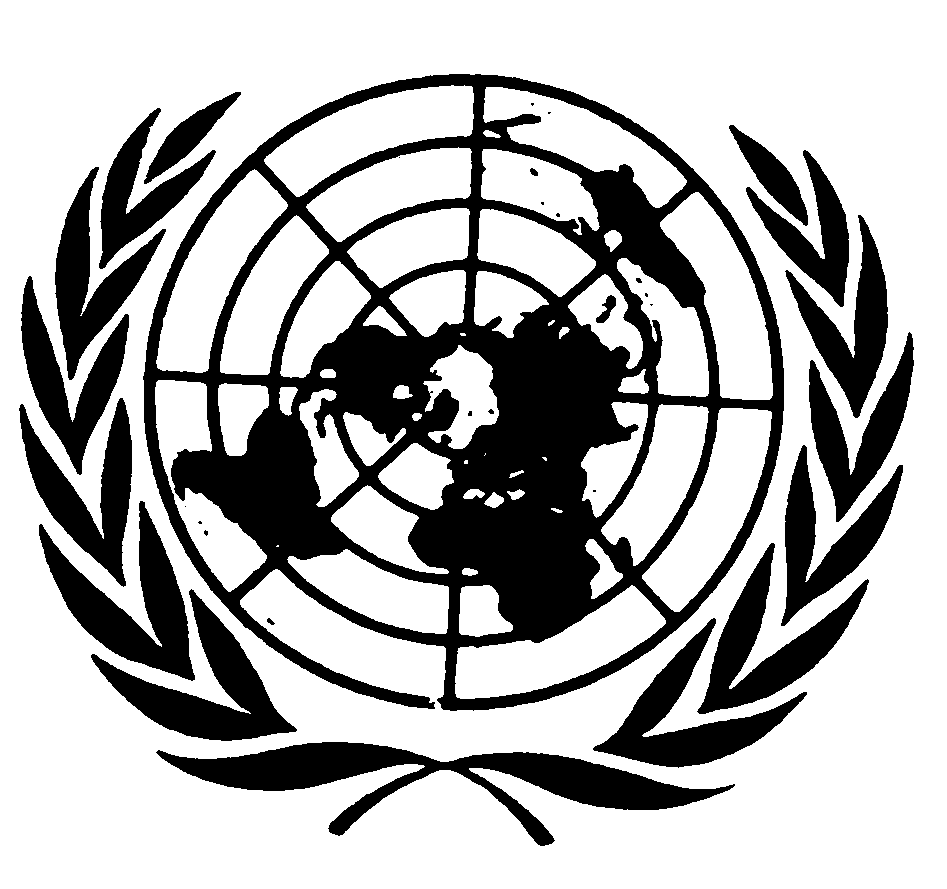 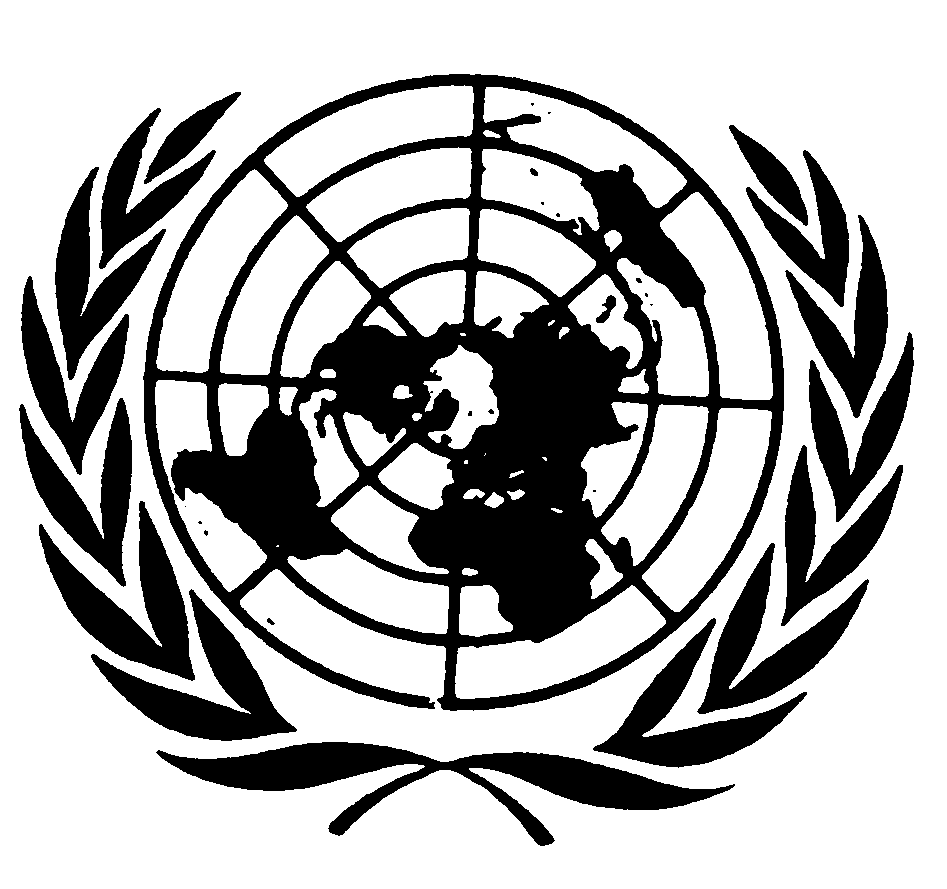 Paragraphe 6.2.6.1, supprimer.Paragraphe 6.2.7, modifier comme suit :« 6.2.7	Pour le faisceau de croisement principal, il est admis soit une ou deux lampes à incandescence (classe A, B, C ou D), soit une source lumineuse à décharge (classe E), soit un ou plusieurs modules DEL (classe A, B, C, D ou E). ».Paragraphe 6.3.2, modifier comme suit :« 6.3.2	Quel que soit le type de source lumineuse (module(s) DEL, lampe(s) à incandescence ou source lumineuse à décharge) utilisé pour produire le faisceau de croisement, plusieurs sources lumineuses, soit :a)	…b)	…c)	Des modules DEL (classe B, C, D ou E), peuvent être utilisés pour produire le faisceau de route dans chaque 	cas. ».E/ECE/324/Rev.2/Add.112/Rev.3/Amend.5−E/ECE/TRANS/505/Rev.2/Add.112/Rev.3/Amend.5E/ECE/324/Rev.2/Add.112/Rev.3/Amend.5−E/ECE/TRANS/505/Rev.2/Add.112/Rev.3/Amend.522 février 2017